Zielona SzkołaWładysławowoDzień 1 :Wyjazd spod budynku szkołyPrzyjazd do Władysławowa w godzinach porannychŚniadanie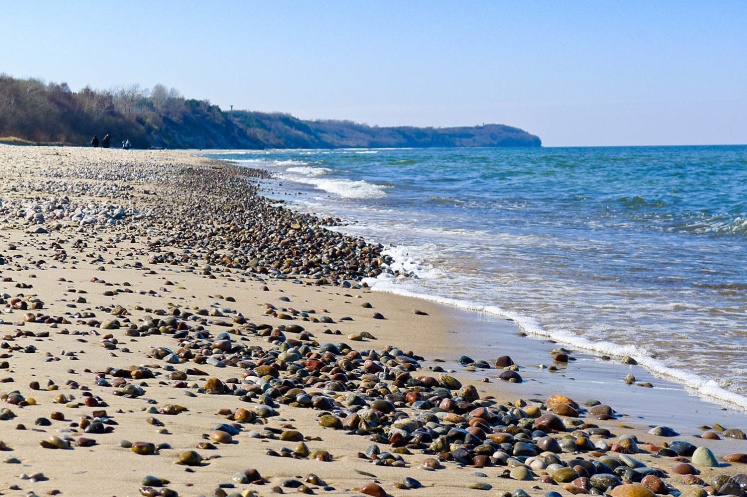 „Przywitanie z Morzem”, zwiedzanie miastaObiadCzas wolnyKolacjaDzień 2 :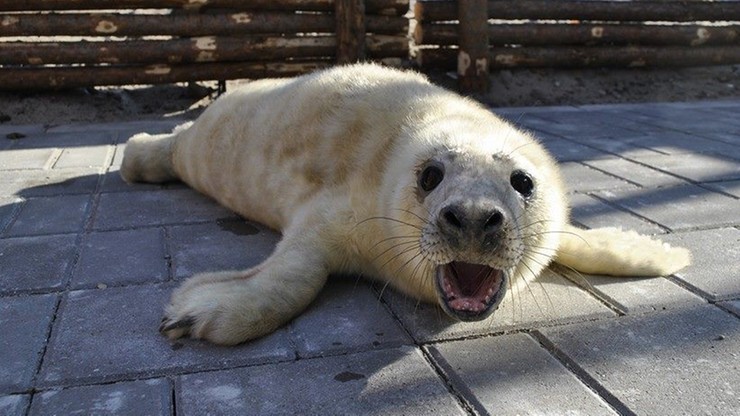 ŚniadanieWyjazd na HelFokariumLatarnia morskaRejs statkiemObiadokolacja w miejscu zakwaterowania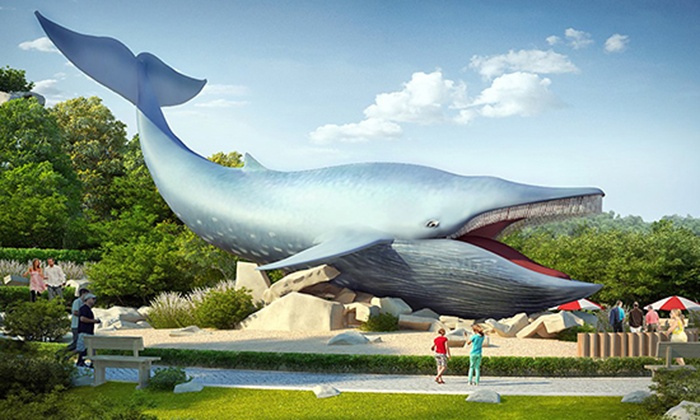 Dzień 3 :ŚniadanieOceanpark we WładysławowieObiadPlażowanie/czas wolnyKolacjaDzień 4 :ŚniadanieWyjazd do Trójmiasta Gdynia:Port – zwiedzanie Daru Pomorza lub ORP BłyskawicaSopot:MoloGdańsk:Koncert organowy w Archikatedrze OliwskiejWesterplatteZwiedzanie Starego MiastaPowrót do WładysławowaObiadokolacja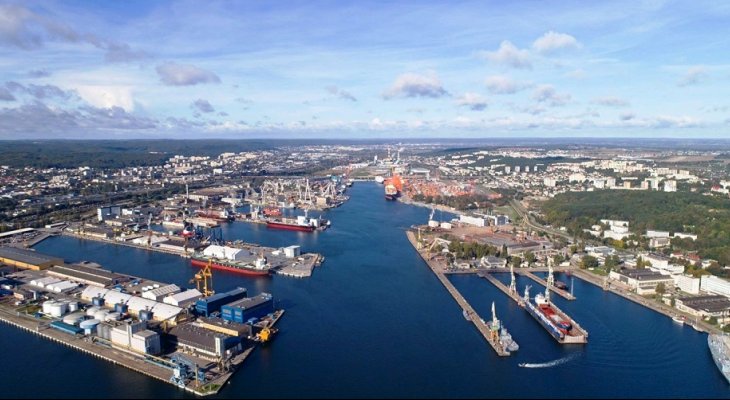 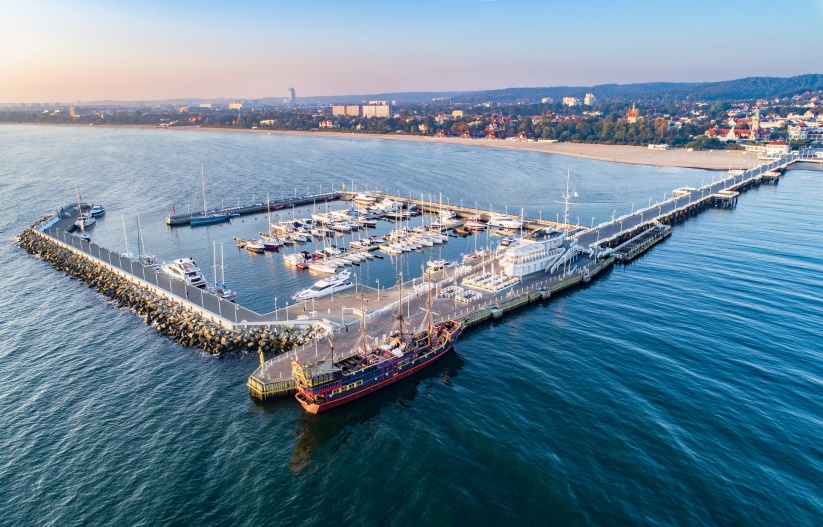 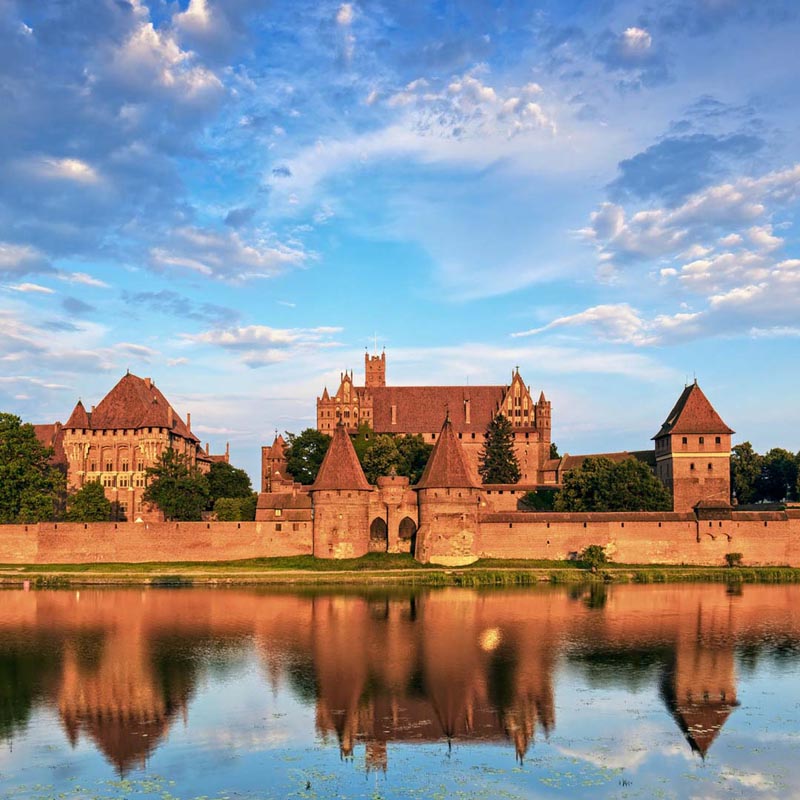 Dzień 5 :ŚniadanieWyjazd w drogę powrotnąZwiedzanie Zamku Krzyżackiego w MalborkuPowrót pod budynek szkołyCena pobytu na Zielonej Szkole przy ok. 35 os. płacących – 750złRezerwacje do końca listopada